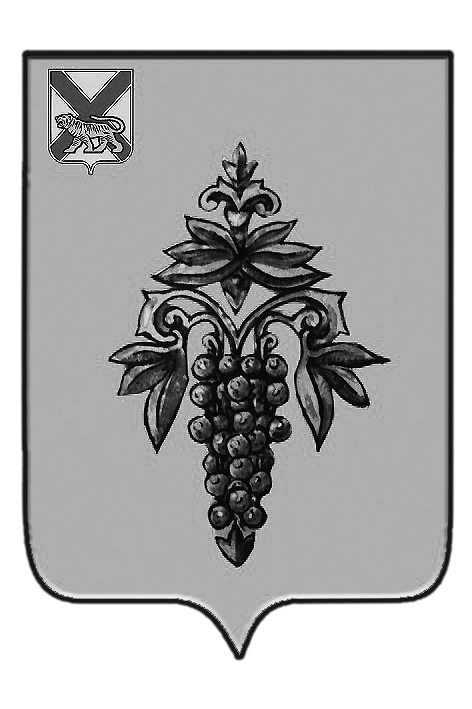 ДУМА ЧУГУЕВСКОГО МУНИЦИПАЛЬНОГО РАЙОНА Р  Е  Ш  Е  Н  И  Е	В целях приведения нормативных правовых актов Чугуевского муниципального района в соответствие с действующим законодательством, Дума Чугуевского муниципального районаРЕШИЛА:	1. Принять решение «О внесении изменений в решение Думы Чугуевского муниципального района от 18 апреля 2014 года № 414-нпа «Об утверждении перечня должностей муниципальной службы в органах местного самоуправления Чугуевского муниципального района, при поступлении на которые граждане, претендующие на замещение должностей муниципальной службы обязаны представлять сведения о своих доходах, об имуществе и обязательствах имущественного характера, а также сведения о доходах, об имуществе и обязательствах имущественного характера своих супруги (супруга) и несовершеннолетних детей и при замещении которых муниципальные служащие органов местного самоуправления Чугуевского муниципального района обязаны представлять сведения о своих доходах, расходах, об имуществе и обязательствах имущественного характера, а также сведения о доходах, расходах, об имуществе и обязательствах имущественного характера своих супруги (супруга) и несовершеннолетних детей»».	2. Направить указанное решение главе Чугуевского муниципального района для подписания и опубликования.	3. Настоящее решение вступает в силу со дня его принятия.ДУМА ЧУГУЕВСКОГО МУНИЦИПАЛЬНОГО РАЙОНА Р  Е  Ш  Е  Н  И  ЕПринято Думой Чугуевского муниципального района«30» октября 2015 годаСтатья 1.	Внести в решение Думы Чугуевского муниципального района от 18 апреля 2014 года № 414-НПА «Об утверждении перечня должностей муниципальной службы в органах местного самоуправления Чугуевского муниципального района, при поступлении на которые граждане, претендующие на замещение должностей муниципальной службы обязаны представлять сведения о своих доходах, об имуществе и обязательствах имущественного характера, а также сведения о доходах, об имуществе и обязательствах имущественного характера своих супруги (супруга) и несовершеннолетних детей и при замещении которых муниципальные служащие органов местного самоуправления Чугуевского муниципального района обязаны представлять сведения о своих доходах, расходах, об имуществе и обязательствах имущественного характера, а также сведения о доходах, расходах, об имуществе и обязательствах имущественного характера своих супруги (супруга) и несовершеннолетних детей» следующие изменения:абзац второй статьи 1 изложить в новой редакции: «Муниципальный служащий, замещающий должность муниципальной службы в органах местного самоуправления Чугуевского муниципального района, включенную в перечень, установленный настоящим решением (приложение) обязан представлять сведения о своих доходах, об имуществе и обязательствах имущественного характера, а также сведения о доходах, об имуществе и обязательствах имущественного характера своих супруги (супруга) и несовершеннолетних детей, сведения о своих расходах, а также о расходах своих супруги (супруга) и несовершеннолетних детей по каждой сделке по приобретению земельного участка, другого объекта недвижимости, транспортного средства, ценных бумаг, акций (долей участия, паев в уставных (складочных) капиталах организаций), совершенной им, его супругой (супругом) и (или) несовершеннолетними детьми в течение календарного года, предшествующего году представления сведений (далее – отчетный период), если общая сумма таких сделок превышает общий доход данного лица и его супруги (супруга) за три последних года, предшествующих отчетному периоду, и об источниках получения средств, за счет которых совершены эти сделки.»Статья 2.Настоящее решение вступает в силу со дня его официального опубликования. «05» ноября 2015г.№ 19 – НПА От 30.10.2015г.№ 19О внесении изменений в решение Думы Чугуевского муниципального района от 18 апреля 2014 года № 414-нпа «Об утверждении перечня должностей муниципальной службы в органах местного самоуправления Чугуевского муниципального района, при поступлении на которые граждане, претендующие на замещение должностей муниципальной службы обязаны представлять сведения о своих доходах, об имуществе и обязательствах имущественного характера, а также сведения о доходах, об имуществе и обязательствах имущественного характера своих супруги (супруга) и несовершеннолетних детей и при замещении которых муниципальные служащие органов местного самоуправления Чугуевского муниципального района обязаны представлять сведения о своих доходах, расходах, об имуществе и обязательствах имущественного характера, а также сведения о доходах, расходах, об имуществе и обязательствах имущественного характера своих супруги (супруга) и несовершеннолетних детей»О внесении изменений в решение Думы Чугуевского муниципального района от 18 апреля 2014 года № 414-нпа «Об утверждении перечня должностей муниципальной службы в органах местного самоуправления Чугуевского муниципального района, при поступлении на которые граждане, претендующие на замещение должностей муниципальной службы обязаны представлять сведения о своих доходах, об имуществе и обязательствах имущественного характера, а также сведения о доходах, об имуществе и обязательствах имущественного характера своих супруги (супруга) и несовершеннолетних детей и при замещении которых муниципальные служащие органов местного самоуправления Чугуевского муниципального района обязаны представлять сведения о своих доходах, расходах, об имуществе и обязательствах имущественного характера, а также сведения о доходах, расходах, об имуществе и обязательствах имущественного характера своих супруги (супруга) и несовершеннолетних детей»Председатель ДумыЧугуевского муниципального района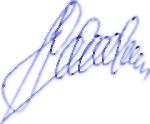 П.И.ФедоренкоО внесении изменений в решение Думы Чугуевского муниципального района от 18 апреля 2014 года № 414-нпа «Об утверждении перечня должностей муниципальной службы в органах местного самоуправления Чугуевского муниципального района, при поступлении на которые граждане, претендующие на замещение должностей муниципальной службы обязаны представлять сведения о своих доходах, об имуществе и обязательствах имущественного характера, а также сведения о доходах, об имуществе и обязательствах имущественного характера своих супруги (супруга) и несовершеннолетних детей и при замещении которых муниципальные служащие органов местного самоуправления Чугуевского муниципального района обязаны представлять сведения о своих доходах, расходах, об имуществе и обязательствах имущественного характера, а также сведения о доходах, расходах, об имуществе и обязательствах имущественного характера своих супруги (супруга) и несовершеннолетних детей»Глава Чугуевского муниципального района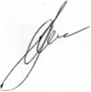 А.А.Баскаков